Приложение: Образец заявления кандидата для участия в конкурсе;         Согласие на обработку персональных данных претендента на замещение должности             федеральной государственной гражданской службы;         Разъяснение субъекту персональных данных юридических последствий отказа предоставить свои персональные данные;Образец анкеты и порядок ее заполнения;Проекты должностных регламентов государственных гражданских служащих;Порядок проведения тестирования.Заявление для гражданина Российской ФедерацииЗаявлениеПрошу   допустить   меня   к участию в конкурсе на замещение вакантной должности государственной гражданской службы Российской Федерации ______________________________________________________________________                             			(наименование должности, отдела)__________________________________________________________________________________  	С Федеральным законом от 27 июля . N 79-ФЗ "О государственной  гражданской службе Российской Федерации", иными нормативными правовыми актами о государственной гражданской службе Российской Федерации, с квалификационными требованиями для замещения вакантной должности, ознакомлен (а).    	С проведением процедуры оформления допуска к сведениям, составляющим государственную и иную охраняемую законом тайну, согласен (а).С ограничениями и запретами, установленными законодательством Российской Федерации о государственной гражданской службе для поступления на гражданскую службу и ее прохождения ознакомлен (а).Даю согласие на осуществление обработки персональных данных с использованием средств автоматизации или без использования таких средств с соблюдением принципов и правил обработки персональных данных, предусмотренных ФЗ «О персональных данных».К заявлению прилагаю: (перечислить прилагаемые документы).___________                                 ___________		 	___________________          (дата)                        		            (подпись)   		                       	(фамилия  и.о.)Заявление для гражданского служащегоЗаявлениеПрошу   допустить   меня   к  участию  в конкурсе на замещение вакантной должности  государственной гражданской службы Российской Федерации ______________________________________________________________________                             			(наименование должности, отдела)__________________________________________________________________________________  	С Федеральным законом от 27 июля . N 79-ФЗ "О государственной  гражданской службе Российской Федерации", иными нормативными правовыми актами о государственной гражданской службе Российской Федерации, с квалификационными требованиями для замещения вакантной должности, ознакомлен (а).    	С проведением процедуры оформления допуска к сведениям, составляющим государственную и иную охраняемую законом тайну, согласен (а).С ограничениями и запретами, установленными законодательством Российской Федерации о государственной гражданской службе для поступления на гражданскую службу и ее прохождения ознакомлен (а).Даю согласие на осуществление обработки персональных данных с использованием средств автоматизации или без использования таких средств с соблюдением принципов и правил обработки персональных данных, предусмотренных ФЗ «О персональных данных».К заявлению прилагаю: (перечислить прилагаемые документы).___________                                 ___________		 	___________________           (дата)                        		            (подпись)   		             	               (фамилия  и.о.)Заполняется собственноручноCогласие на обработку персональных данных претендента на замещение должности федеральной государственной гражданской службыСанкт-Петербург                                                                                                       "__" ________ 20__ г.    Я, _____________________________________________________________________________,                                                                   (фамилия, имя, отчество)зарегистрированный(ная) по адресу __________________________________________________,  _________________________________________________________________________________ паспорт серия _________ № ___________, выдан ___________, _______________________							                     (дата)		      (кем выдан)	       _____________________________________________________________________________,  свободно, своей волей и в своем интересе даю согласие уполномоченным должностным лицам Межрегиональной инспекции Федеральной налоговой службы по крупнейшим налогоплательщикам № 3, расположенной по адресу: 129110, г. Москва, ул. Большая Переяславская, д. 66, стр. 1, и Межрайонной инспекции Федеральной налоговой службы по крупнейшим налогоплательщикам № 6, расположенной по адресу: 191014, г. Санкт-Петербургу, пр. Литейный, д. 53, лит. А. на обработку (любое   действие (операцию) или совокупность действий(операций), совершаемых с использованием средств автоматизации или без использования таких средств с персональными данными, включая сбор, запись, систематизацию, накопление, хранение, уточнение (обновление, изменение), извлечение, использование, передачу (распространение, предоставление, доступ), обезличивание, блокирование, удаление, уничтожение) следующих персональных данных:- фамилия, имя, отчество, дата и место рождения, гражданство;прежние фамилия, имя, отчество, дата, место и причина изменения (в случае изменения);- владение иностранными языками и языками народов Российской Федерации;- образование (когда и какие образовательные учреждения закончил, номера дипломов, направление подготовки или специальность по диплому, квалификация по диплому);- послевузовское профессиональное образование (наименование образовательного или научного учреждения, год окончания), ученая степень, ученое звание (когда присвоены, номера дипломов, аттестатов);выполняемая работа с начала трудовой деятельности;- классный чин федеральной государственной гражданской службы и (или) гражданской службы субъекта Российской Федерации и (или) муниципальной службы, дипломатический ранг, воинское и (или) специальное звание, классный чин правоохранительной службы, классный чин юстиции (кем и когда присвоены);- государственные награды, иные награды и знаки отличия (кем награжден и когда);- степень родства, фамилии, имена, отчества, даты рождения близких родственников (отца, матери, братьев, сестер и детей), а также мужа (жены);- места рождения, места работы и домашние адреса близких родственников (отца, матери, братьев, сестер и детей), а также мужа (жены);- фамилии, имена, отчества, даты рождения, места рождения, места работы и домашние адреса бывших мужей (жен);- пребывание за границей (когда, где, с какой целью);- близкие родственники (отец, мать, братья, сестры и дети), а также муж (жена), в том числе бывшие, постоянно проживающие за границей и (или) оформляющие документы для выезда на постоянное место жительства в другое государство (фамилия, имя, отчество, с какого времени проживают за границей);- адрес регистрации и фактического проживания;- дата регистрации по месту жительства;- паспорт (серия, номер, кем и когда выдан);- свидетельства   о   государственной   регистрации   актов гражданского состояния;- номер телефона;- отношение к воинской обязанности, сведения по воинскому учету (для граждан, пребывающих в запасе, и лиц, подлежащих призыву на военную службу);- идентификационный номер налогоплательщика;- номер страхового свидетельства обязательного пенсионного страхования;- наличие (отсутствие) судимости;- допуск к государственной тайне, оформленный за период работы, службы,учебы (форма, номер и дата); - заключение медицинского учреждения о наличии (отсутствии) заболевания,препятствующего   поступлению   на   государственную   гражданскую   службуРоссийской Федерации или ее прохождению;- сведения   о   доходах, расходах, об имуществе и обязательствах имущественного характера, а также о доходах, о расходах, об имуществе и обязательствах имущественного характера супруги (супруга) и несовершеннолетних детей. Вышеуказанные  персональные  данные  предоставляю для обработки в целях обеспечения   соблюдения   в  отношении  меня  законодательства  Российской Федерации  в  сфере  отношений, связанных с поступлением на государственную гражданскую   службу  Российской  Федерации  (работу),  ее  прохождением  и прекращением  (трудовых  и  непосредственно связанных с ними отношений) для реализации   функций,   возложенных  на  Межрайонную инспекцию Федеральной налоговой службы по крупнейшим налогоплательщикам № 6 действующим законодательством.    Я ознакомлен(а), что:    1)   согласие   на обработку персональных данных действует с даты подписания   настоящего   согласия   в   течение всего срока федеральной государственной   гражданской   службы (работы) в Межрайонной инспекции Федеральной налоговой службы по крупнейшим налогоплательщикам № 6;    2)  согласие на обработку персональных данных может быть отозвано на основании письменного заявления в произвольной форме;    3)   в   случае   отзыва  согласия  на  обработку  персональных  данных Межрегиональная инспекция Федеральной налоговой службы по крупнейшим налогоплательщикам № 3 и Межрайонной инспекции Федеральной налоговой службы по крупнейшим налогоплательщикам № 6 вправе  продолжить обработку персональных данных при наличии оснований, указанных в пунктах 2 - 11 части 1 статьи 6, части 2 статьи 10 и части 2 статьи 11 Федерального закона от 27 июля 2006 г. N 152-ФЗ "О персональных данных";    4)  после увольнения с федеральной государственной гражданской службы (прекращения   трудовых   отношений) персональные   данные   хранятся в Межрегиональной инспекции Федеральной налоговой службы по крупнейшим налогоплательщикам № 3 и Межрайонной инспекции Федеральной налоговой службы по крупнейшим налогоплательщикам № 6 в течение срока хранения документов, предусмотренного   действующим законодательством Российской Федерации;    5)  персональные данные, предоставляемые в отношении третьих лиц, будут обрабатываться   только   в   целях осуществления и выполнения функций, возложенных законодательством Российской Федерации на Межрегиональную инспекцию Федеральной налоговой службы по крупнейшим налогоплательщикам № 3 и Межрайонной инспекции Федеральной налоговой службы по крупнейшим налогоплательщикам № 6.        Дата начала обработки персональных данных:        _____________________________             	                        (дата) _____________________________                                                                                                                                                                                    (подпись)Разъяснения субъекту персональных данных юридических последствий отказа предоставить свои персональные данные    	В соответствии со статьями 26, 42 Федерального закона от 27 июля 2004 г.  N 79-ФЗ "О государственной гражданской службе Российской Федерации" (Собрание законодательства Российской Федерации, 2004, N 31, ст. 3215; 2013, N 19, ст.  2326; N 27, ст.  3462, 3477; 2014, N 14, ст. 1545), Положением о персональных данных федерального государственного гражданского служащего Российской Федерации и ведении его личного дела, утвержденным Указом Президента Российской Федерации от 30 мая 2005 г. N 609 (Собрание законодательства Российской Федерации, 2005, N 23, ст. 2242; 2008, N 43, ст.  4921; 2014, N 27, ст.  3754), статьями 65, 86 Трудового кодекса Российской Федерации (Собрание законодательства Российской Федерации, 2002, N 1, ст.  3; 2006, N 27, ст. 2878; 2010, N 52, ст. 7002; 2013, N 19, ст. 2326; N 27, ст. 3477; 2014, N 26, ст. 3405) определен перечень персональных данных, который субъект персональных данных обязан предоставить в связи с поступлением или прохождением государственной гражданской службы (работы). Без представления субъектом персональных данных обязательных для заключения служебного контракта (трудового договора) сведений служебный контракт (трудовой договор) не может быть заключен.    	На основании пункта 11 части 1 статьи 33 Федерального закона 
от 27 июля 2004 г.  N 79-ФЗ "О государственной гражданской службе Российской Федерации" (Собрание законодательства Российской Федерации, 2004, N 31, ст. 3215; 2013, N 14, ст.  1665; 2014, N 14, ст. 1545), пункта 11 статьи 77 Трудового   кодекса   Российской   Федерации (Собрание законодательства Российской Федерации, 2002, N 1, ст. 3; 2006, N 27, ст. 2878; 2014, N 14, ст.   1547; N   26, ст.  3405) служебный контракт (трудовой договор) прекращается вследствие нарушения установленных обязательных правил его заключения, если это нарушение исключает возможность замещения должности (продолжения работы).Мне, __________________________________________________________________                                                           (фамилия, имя, отчество)разъяснены юридические последствия отказа предоставить свои персональные данные."__" ________ 20__ г.                  ____________________________________							                  (подпись)УТВЕРЖДЕНА
распоряжением Правительства
Российской Федерации
от 26.05.2005 № 667-р(в ред. распоряжения Правительства РФ от 16.10.2007 № 1428-р, 
Постановления Правительства РФ от 05.03.2018 № 227, 
распоряжений Правительства РФ от 27.03.2019 № 543-р, 
от 20.09.2019 № 2140-р, от 20.11.2019 № 2745-р)(форма)АНКЕТА11. Выполняемая работа с начала трудовой деятельности (включая учебу в высших и средних специальных учебных заведениях, военную службу, работу по совместительству, предпринимательскую деятельность и т.п.).При заполнении данного пункта необходимо именовать организации так, как они назывались в свое время, военную службу записывать с указанием должности и номера воинской части.12. Государственные награды, иные награды и знаки отличия13. Ваши близкие родственники (отец, мать, братья, сестры и дети), а также супруга (супруг), в том числе бывшая (бывший), супруги братьев и сестер, братья и сестры супругов.Если родственники изменяли фамилию, имя, отчество, необходимо также указать их прежние фамилию, имя, отчество.14. Ваши близкие родственники (отец, мать, братья, сестры и дети), а также супруга (супруг), 
в том числе бывшая (бывший), супруги братьев и сестер, братья и сестры супругов, постоянно проживающие за границей и (или) оформляющие документы для выезда на постоянное место жительства в другое государство  (фамилия, имя, отчество,с какого времени они проживают за границей)14(1). Гражданство (подданство) супруги (супруга). Если супруга (супруг) не имеет гражданства Российской Федерации или помимо гражданства Российской Федерации имеет также гражданство (подданство) другого государства, укажите (заполняется при поступлении на федеральную государственную гражданскую службу в системе Министерства иностранных дел Российской Федерации для замещения должности федеральной государственной гражданской службы, по которой предусмотрено присвоение дипломатического ранга)  15. Пребывание за границей (когда, где, с какой целью)  16. Отношение к воинской обязанности и воинское звание  17. Домашний адрес (адрес регистрации, фактического проживания), номер телефона (либо иной вид связи)  18. Паспорт или документ, его заменяющий  (серия, номер, кем и когда выдан)19. Наличие заграничного паспорта  (серия, номер, кем и когда выдан)20. Страховой номер индивидуального лицевого счета (если имеется)
21. ИНН (если имеется)  22. Дополнительные сведения (участие в выборных представительных органах, другая информация, которую желаете сообщить о себе)  23. Мне известно, что сообщение о себе в анкете заведомо ложных сведений и мое несоответствие квалификационным требованиям могут повлечь отказ в участии в конкурсе и приеме на должность, поступлении на государственную гражданскую службу Российской Федерации или на муниципальную службу в Российской Федерации.На проведение в отношении меня проверочных мероприятий и обработку моих персональных данных (в том числе автоматизированную обработку) согласен (согласна).О б р а з е цА Н К Е Т А					Фамилия     Иванова        Имя              НинаОтчество   Петровна11. Выполняемая работа с начала трудовой деятельности (включая учебу в высших и среднихспециальных учебных заведениях, военную службу, работу по совместительству, предприниматель-скую деятельность и т.п.).При заполнении данного пункта необходимо именовать организации так, как они назывались в свое время, военную службу записывать с указанием должности и номера воинской части.12. Государственные награды, иные награды и знаки отличия: Государственных наград, иных наград и знаков отличия не имею;Государственных наград не имею. В 2003 году награждена ведомственным знаком отличия «Отличник Министерства Российской Федерации по налогам и сборам».13. Ваши близкие родственники (отец, мать, братья, сестры и дети), а также супруг (супруга), в том числебывшие. Если родственники изменяли фамилию, имя, отчество, необходимо также указать их прежние фамилию, имя, отчество.14. Ваши близкие родственники (отец, мать, братья, сестры и дети), а также супруга (супруг), 
в том числе бывшая (бывший), супруги братьев и сестер, братья и сестры супругов, постоянно проживающие за границей и (или) оформляющие документы для выезда на постоянное место жительства в другое государство Близких родственников, постоянно поживающих за границей не имею. Дочь Беккер Е.И. оформляет документы для выезда на постоянное место жительства в Германию.14(1). Гражданство (подданство) супруги (супруга). Если супруга (супруг) не имеет гражданства Российской Федерации или помимо гражданства Российской Федерации имеет также гражданство (подданство) другого государства, укажите (заполняется при поступлении на федеральную государственную гражданскую службу в системе Министерства иностранных дел Российской Федерации для замещения должности федеральной государственной гражданской службы, по которой предусмотрено присвоение дипломатического ранга)  Супгур (супруга) ФИО гражданин Российской Федерации_________________________________________________________________15. Пребывание за границей (когда, где, с какой целью) Пребывание за границей (когда, где, с какой целью) В 1978 году по туристической путевке была в Италии.16. Отношение к воинской обязанности и воинское звание Невоеннообязанная_________________________________________________________17. Домашний адрес (адрес регистрации, фактического проживания), номер телефона (либо иной вид связи) 454_________, Челябинская область, ________________ район, с. _______________, ул. _______________, д. 1, кв. 16. Дата регистрации по указанному адресу «___» _________ 2001Фактически проживаю по тому же адресу.Домашний телефон 2-15-15, рабочий 3-55-5518. Паспорт или документ, его заменяющий паспорт гражданина Российской Федерации 7402  544206 ОВД __________________района Челябинской области (код подразделения 042-076) выдан 10.01.2004 _________________________________________________________  19. Наличие заграничного паспорта  не имею_________________________________________________________20. Номер страхового свидетельства обязательного пенсионного страхования (если имеется)023-562-456-0121. ИНН (если имеется)  74302584655222. Дополнительные сведения (участие в выборных представительных органах, другая информация, которую желаете сообщить о себе) Дополнительных сведений не имею. 23. Мне известно, что сообщение о себе в анкете заведомо ложных сведений и мое несоответствие квалификационным требованиям могут повлечь отказ в участии в конкурсе и приеме на должность, поступлении на государственную гражданскую службу Российской Федерации или на муниципальную службу в Российской Федерации.На проведение в отношении меня проверочных мероприятий и обработку моих персональных данных (в том числе автоматизированную обработку) согласен (согласна).«____» ___________ 20 ___ г.                                                    Подпись _________________«____» ___________ 20 ___ г.                              ____________________________________                                                                                              							(подпись, фамилия работника кадровой службы)УТВЕРЖДАЮНачальник Межрайонной инспекции Федеральной налоговой службыпо крупнейшим налогоплательщикам № 6"___" ___________20__ г.Должностной регламентглавного государственного налогового инспектораправового отдела Межрайонной инспекции Федеральной налоговой службы России по крупнейшим налогоплательщикам № 6I. Общие положения1. Должность федеральной государственной гражданской службы (далее – гражданская служба) главного государственного налогового инспектора правового отдела Межрайонной инспекции Федеральной налоговой службы России по крупнейшим налогоплательщикам № 6 (далее – главный ГНИ) относится к ведущей группе должностей гражданской службы категории «специалисты».Регистрационный номер (код) должности в соответствии с Реестром должностей федеральной государственной гражданской службы, утвержденным Указом Президента Российской Федерации от 31.12.2005 №1574 «О Реестре должностей федеральной государственной гражданской службы» – 11-3-3-094.2. Область профессиональной служебной деятельности главного ГНИ: регулирование налоговой деятельности.3. Вид профессиональной служебной деятельности главного ГНИ правового отдела: осуществление налогового контроля.4. Назначение на должность и освобождение от должности главного ГНИ правового отдела осуществляются приказом начальника Межрайонной инспекции Федеральной налоговой службы России по крупнейшим налогоплательщикам № 6  (далее - Инспекция).5. Главный ГНИ правового отдела непосредственно подчиняется начальнику отдела.II. Квалификационные требования
       для замещения должности гражданской службы6. Для замещения должности главного ГНИ правового отдела устанавливаются следующие требования:6.1. Наличие высшего образования по специальности (направлению подготовки) «Юриспруденция».6.2. Наличие базовых знаний: государственного языка Российской Федерации (русского языка); основ Конституции Российской Федерации, Федерального закона от 27 мая 2003 г. № 58-ФЗ «О системе государственной службы Российской Федерации», Федерального закона от 27 июля 2004 г. № 79-ФЗ «О государственной гражданской службе Российской Федерации», Федерального закона от 25 декабря 2008 г. № 273-ФЗ «О противодействии коррупции»; в области информационно-коммуникационных технологий.6.3. Наличие профессиональных знаний:6.3.1. В сфере законодательства Российской Федерации: Трудовой кодекс Российской Федерации, часть 1, раздел 1, глава 14, ст. 87; Гражданский кодекс Российской Федерации, часть 1, раздел 1, главы 1, 4.1 - 4.5; Налоговый кодекс Российской Федерации; Кодекс Российской Федерации от административных правонарушениях; Указ Президента Российской Федерации от 21 мая 2012 г. N 636 «О структуре федеральных органов исполнительной власти»; постановление Правительства Российской Федерации от 15 июня 2009 г. № 477 «Об утверждении Правил делопроизводства в федеральных органах исполнительной власти».Главный ГНИ должен знать иные нормативные правовые акты и служебные документы, регулирующие вопросы, связанные с областью и видом его профессиональной служебной деятельности.6.3.2. Иные профессиональные знания: - основы налогообложения;- общие положения о налоговом контроле; - принципы формирования налоговой системы Российской Федерации;- порядок проведения мероприятий налогового контроля, принципы налогового администрирования;- особенности проведения выездных налоговых проверок, в т.ч. консолидированной группы налогоплательщиков; - особенности проведения камеральных налоговых проверок, порядок и сроки проведения выездных и камеральных налоговых проверок; - порядок и сроки рассмотрения материалов налоговой проверки; - порядок осуществления мероприятий налогового контроля при проведении выездных и камеральных налоговых проверок; - судебная практика в области разрешения налоговых споров;- принципы и основные направления досудебного урегулирования налоговых споров;- рассмотрение налоговых споров в судебном порядке;- порядок ведения дел в судах различной инстанции;- порядок работы с обращениями (жалобами) граждан и юридических лиц.6.4. Наличие функциональных знаний: виды, назначение и технологии организации проверочных процедур; понятие единого реестра проверок, процедура его формирования; институт предварительной проверки жалобы и иной информации, поступившей в контрольно-надзорный орган; процедура организации проверки: порядок, этапы, инструменты проведения; ограничения при проведении проверочных процедур; меры, принимаемые по результатам проверки; плановые (рейдовые) осмотры; основания проведения и особенности внеплановых проверок. 6.5. Наличие базовых умений: мыслить системно (стратегически); планировать, рационально использовать служебное время и достигать результата; коммуникативные умения; управлять изменениями.6.6. Наличие профессиональных умений: осуществление разработки процессуальных документов, проектов правовых актов, договоров и соглашений в сфере регулирования налоговой деятельности и осуществления налогового контроля; подготовка отчетов (докладов) по направлению деятельности, осуществление систематизации судебной практики, взаимодействие с органами государственной власти, органами местного самоуправления, организациями для обеспечения выполнения поставленных задач, ведение исковой и претензионной работы.6.7. Наличие функциональных умений: работа с массивами электронной информации (таблицами), с информационными ресурсами по направлению досудебного и судебного урегулирования споров и необходимым программным обеспечением. III. Должностные обязанности, права и ответственность7. Основные права и обязанности главного ГНИ правового отдела, а также запреты и требования, связанные с гражданской службой, которые установлены в его отношении, предусмотрены статьями 14, 15, 16, 17, 18 Федерального закона от 27.07.2004 № 79-ФЗ «О государственной гражданской службе Российской Федерации».8. В целях реализации задач и функций, возложенных на правовой отдел, главный ГНИ обязан:- на постоянной основе исполнять функции в соответствии с инструкциями на рабочие места, руководствами пользователя, иными руководящими документами, а также иные функции в соответствии с Положением о правовом отделе, выполнять оперативные задания руководства отдела и поручения курирующего заместителя начальника инспекции и начальника инспекции, в том числе поступающие в устной форме;- соблюдать Налоговый кодекс РФ и иные законодательные акты о налогах и сборах, приказы и распоряжения Инспекции и Межрегиональной инспекции Федеральной налоговой службы по крупнейшим налогоплательщикам № 3 (далее – Межрегиональная инспекция), положения Кодекса этики и служебного поведения государственных гражданских служащих Федеральной налоговой службы, утвержденного приказом ФНС России от 11.04.2011 № ММВ-7-4/260@ и т.д.;- обеспечивать формирование и представление отчетов по формам 6-НСП «Сведения о результатах рассмотрения судебных дел с участием налоговых органов», 2-СК «Отчет о материалах, направленных в следственные органы Следственного комитета Российской Федерации для решения вопроса о возбуждении уголовных дел», 1-СНК «Сведения о суммах доначислений, поступивших в бюджет по итогам рассмотрения судами решений налоговых органов по выездным и камеральным налоговым проверкам», 3-НС «Сведения о результатах работы по урегулированию споров в досудебном порядке» в сроки и порядке, установленные приказами ФНС России «Об утверждении форм статистической налоговой отчетности Федеральной налоговой службы…» на соответствующий год и приказами Инспекции «Об утверждении форм статистической отчетности…» на соответствующий год, а также в соответствии с Методическими указаниями по порядку формирования отчетов и иными указаниями Межрегиональной инспекции;- исполнять приказы, решения, требования и поручения вышестоящих налоговых органов, начальника инспекции, курирующего заместителя начальника инспекции и руководства отдела;- оказывать правовую помощь подразделениям инспекции по вопросам применения законодательства Российской Федерации;- обеспечивать правовое сопровождение при проведении налоговых проверок (в том числе с выездом на территорию налогоплательщика по поручению начальника Инспекции);- обеспечивать правильное применение норм налогового законодательства;- осуществлять согласование (визирование) проектов актов по результатам камеральных, выездных налоговых проверок и в порядке статьи 101.4 НК РФ, осуществлять согласование (визирование) проектов решений, выносимых начальником Инспекции (заместителями начальника инспекции) по результатам рассмотрения материалов налоговых проверок и в порядке статьи 101.4 НК РФ с учетом судебной практики по соответствующим вопросам, в сроки, предусмотренные Внутренним регламентом взаимодействия правового отдела и отделов Инспекции;- при согласовании (визировании) проектов актов и решений, в т.ч. по ст. 101.4 НК РФ, вносить замечания о выявленных недостатках;- составлять в случае несогласия с выводами, содержащимися в проекте акта или решения, в связи с их незаконностью, необоснованностью и (или) противоречием со сложившейся судебной практикой, докладные записки на имя начальника Инспекции (заместителей начальника инспекции), содержащие выводы отдела в части обоснованности выводов, содержащихся в ненормативных актах, а также анализ выявленных нарушений в сроки, предусмотренные внутренним регламентом взаимодействия правового отдела и отделов Инспекции;- участвовать в рассмотрении материалов налогового контроля и возражений (разногласий) налогоплательщиков (налоговых агентов, плательщиков сборов) по актам, принятым инспекцией в сроки и в порядке, которые установлены ст. ст. 100, 101, 101.4 НК РФ;- направлять поступившие для рассмотрения вышестоящим налоговым органом жалобы, апелляционные жалобы налогоплательщиков на акты Инспекции ненормативного характера, действия или бездействие должностных лиц Инспекции и соответствующие материалы в Межрегиональную инспекцию в сроки и в порядке, которые установлены п. 1 ст. 139, п. 1 ст. 139.1 НК РФ, «Рекомендациями о порядке взаимодействия налоговых органов и их структурных подразделений» от 26.12.2013 № СА-4-9/23437@, доведенными письмом ФНС России, приказами и распоряжениями Межрегиональной инспекции;- подготавливать и направлять в вышестоящий налоговый орган мотивированные заключения по жалобам, апелляционным жалобам налогоплательщиков на акты инспекции ненормативного характера, действия или бездействия ее должностных лиц, в порядке и сроки, которые предусмотрены «Рекомендациями ФНС России о порядке взаимодействия налоговых органов и их структурных подразделений» от 26.12.2013 № СА-4-9/23437@, доведенными письмом ФНС России, а также приказами и распоряжениями Межрегиональной ИФНС России по крупнейшим налогоплательщикам № 3;- участвовать в производстве дел о налоговых и административных правонарушениях, нарушениях законодательства о налогах и сборах;- согласовывать (визировать) проекты определений, протоколов, Постановлений об административном правонарушении;- составлять в случае несогласия с выводами и фактами, содержащимися в проектах определений, протоколов, Постановлений об административном правонарушении служебные записки с указанием недостатков, а также обстоятельств, исключающих производство по делу, с учетом сроков давности привлечения к административной ответственности;- осуществлять защиту интересов инспекции в арбитражных судах и судах общей юрисдикции;- готовить исковые заявления в суды первой инстанции, отзывы на исковые заявления (на жалобы налогоплательщиков в суды апелляционной и кассационной инстанции), заявления об обеспечении иска, процессуальные ходатайства и заявления, а также иные документы для защиты интересов инспекции в арбитражных судах и судах общей юрисдикции;- по результатам рассмотрения судебных споров составлять жалобы в вышестоящую судебную инстанцию либо докладные записки о нецелесообразности дальнейшего судебного обжалования, излагая аргументированную позицию, с учетом сложившейся судебной практики;- надлежащим образом исполнять поручения судов, руководствуясь действующим арбитражным процессуальным и гражданским процессуальным законодательством, в т.ч. с использованием всех возможных информационных ресурсов;- принимать участие в судебных заседаниях в арбитражных судах и судах общей юрисдикции, осуществлять аудиозапись всех судебных заседаний;- осуществлять систематизацию и углубленное изучение нормативных документов по порядку исчисления и уплаты налогов и сборов, по применению мер налоговой и административной ответственности, обобщать практику применения законодательства;- поддерживать уровень квалификации, достаточный для исполнения своих служебных обязанностей и полномочий, повышать свою квалификацию, изучать нормативные документы, относящиеся к деятельности налоговых органов и компетенции отдела, знать правила эксплуатации технических средств автоматизации, владеть навыками пользователя программного комплекса «АИС Налог-3» и обеспечивать ведение информационных ресурсов по вопросам компетенции отдела;- не разглашать сведения, являющиеся конфиденциальной информацией и относящиеся к служебной тайне; строго соблюдать требования по обращению с информационными ресурсами, содержащими сведения, составляющие служебную и налоговую тайну;- подготавливать для руководства инспекции, руководства отдела документы по вопросам, входящим в компетенцию отдела;- добросовестно исполнять обязанности, предусмотренные должностным регламентом;- соблюдать установленные инспекцией Правила внутреннего служебного распорядка, пожарной безопасности и охраны труда, должностного регламента, порядок работы со служебной информацией;- содержать в надлежащем порядке и сохранности рабочее место, оборудование, инвентарь;- осуществлять контрольные процедуры в соответствии с Порядком внутреннего контроля налогового органа и с картами внутреннего контроля деятельности по технологическим процессам ФНС России.9. В целях исполнения возложенных должностных обязанностей главный ГНИ правового отдела имеет право:- получать и направлять в установленном порядке информацию и материалы, необходимые для исполнения должностных обязанностей;- посещать в установленном порядке для исполнения должностных обязанностей предприятия, учреждения и организации;- повышать квалификацию за счет средств соответствующего бюджета (в пределах выделенного бюджетного финансирования);- участвовать по своей инициативе в конкурсе на замещение вакантной государственной должности государственной службы;- требовать в установленном порядке от руководства отдела и других должностных лиц инспекции представления материалов, сведений, заключений, необходимых для реализации возложенных на него обязанностей;- получать доступ к документам и материалам, содержащим сведения, относящиеся к служебной тайне, в составе и объеме, необходимом для выполнения своих должностных обязанностей;- представительствовать от имени отдела по вопросам, входящим в круг его обязанностей, в территориальных налоговых органах и других организациях;- принимать участие в совещаниях по обсуждению вопросов, связанных с направлением деятельности отдела;- запрашивать и получать от инспекций ФНС России районного и межрайонного уровня документы, необходимые для выполнения своих функций и обязанностей;- привлекать специалистов структурных подразделений Межрегиональной инспекции, а также специалистов инспекций ФНС районного и межрайонного уровней для решения вопросов, связанных с исполнением должностных обязанностей;- выходить с предложениями к руководству инспекции, направленными на совершенствование налогового законодательства, работе районных и межрайонных ИФНС России по улучшению собираемости налогов и других обязательных платежей, другим вопросам;- пользоваться другими правами, необходимыми для выполнения своих должностных обязанностей.10. Главный ГНИ осуществляет иные права и исполняет иные обязанности, предусмотренные законодательством Российской Федерации, Положением о Федеральной налоговой службе, Положением о Межрайонной ИФНС России по крупнейшим налогоплательщикам № 6, положением о правовом отделе, приказами (распоряжениями) ФНС России, приказами (распоряжениями) Межрегиональной инспекции, приказами (распоряжениями) начальника Инспекции и иными нормативными правовыми актами.11. Главный ГНИ за неисполнение или ненадлежащее исполнение должностных обязанностей может быть привлечен к ответственности в соответствии с законодательством Российской Федерации. Кроме того, главный ГНИ правового отдела несёт ответственность:- за некачественное и несвоевременное выполнение задач, возложенных на отдел, заданий, приказов, распоряжений и указаний вышестоящих в порядке подчиненности руководителей, за исключением незаконных;- за имущественный ущерб, причиненный по его вине;- за разглашение государственной и налоговой тайны, иной информации, ставшей ему известной в связи с исполнением должностных обязанностей;- за несоблюдение ограничений, связанных с прохождением государственной гражданской службы;- за нарушение Кодекса этики и служебного поведения государственных  гражданских служащих Федеральной налоговой службы;- за несоблюдение федеральных законов и нормативных правовых актов Российской Федерации, нормативных правовых актов Минфина России, актов ФНС России, Межрегиональной инспекции, иных должностных обязанностей, предусмотренных настоящим Регламентом в соответствии с уголовным, административным, гражданским законодательством, а также законодательством о гражданской службе.IV. Перечень вопросов, по которымглавный государственный налоговый инспекторвправе или обязан самостоятельно принимать управленческие и иные решения12. При исполнении служебных обязанностей главный ГНИ вправе самостоятельно принимать решения по вопросам, отнесенным к сфере его деятельности, кроме вопросов, требующих согласования со своим непосредственным руководителем.13. При исполнении служебных обязанностей главный ГНИ обязан самостоятельно принимать решения по вопросам, отнесенным к сфере его деятельности, кроме вопросов, требующих согласования со своим непосредственным руководителем.V. Перечень вопросов, по которымглавный государственный налоговый инспекторвправе или обязан участвовать при подготовке проектов нормативных правовых актов и (или) проектов управленческих и иных решений14. Главный ГНИ в пределах функциональной компетенции вправе участвовать в подготовке (обсуждении) нормативных правовых актов и (или) проектов управленческих, иных решений по вопросам:- постановка цели;- подготовка информации;- анализ факторов, влияющих на содержание проекта;- разработка и оценка возможных вариантов, выбор наиболее приемлемого варианта оценки результатов;- участие в обсуждении проекта;- внесение предложений по проекту нормативного правового акта;- согласование.15. Главный ГНИ в пределах функциональной компетенции обязан участвовать в подготовке (обсуждении) нормативных проектов документов:- положения об Инспекции;- положений об отделах Инспекции;- графика отпусков гражданских служащих Инспекции;- иных актов по поручению непосредственного руководителя и начальника Инспекции.VI. Сроки и процедуры подготовки, рассмотрения проектовуправленческих и иных решений, порядок согласования и принятия данных решений16. В соответствии со своими должностными обязанностями главный ГНИ принимает решения в сроки, установленные законодательными и иными нормативными правовыми актами Российской Федерации.VII. Порядок служебного взаимодействия17. Взаимодействие главный ГНИ с федеральными государственными гражданскими служащими ФНС России, государственными служащими иных государственных органов, а также с другими гражданами и организациями строится в рамках деловых отношений на основе общих принципов служебного поведения государственных служащих, утвержденных Указом Президента Российской Федерации от 12.08.2002 № 885 «Об утверждении общих принципов служебного поведения государственных служащих», требований к служебному поведению, установленных статьей 18 Федерального закона от 27.07.2004 № 79-ФЗ «О государственной гражданской службе Российской Федерации», Кодекса этики и служебного поведения государственных гражданских служащих Федеральной налоговой службы, утвержденного приказом ФНС России от 11.04.2011 № ММВ-7-4/260@, а также в соответствии с иными нормативными правовыми актами Российской Федерации и приказами (распоряжениями) ФНС России.VIII. Перечень государственных услуг, оказываемых гражданам иорганизациям в соответствии с административным регламентомФедеральной налоговой службы18. В соответствии с замещаемой должностью и в пределах функциональной компетенции, главный ГНИ участвует в выполнении организационного обеспечения оказания следующих видов государственных услуг, осуществляемых Инспекцией:- бесплатное информирование (в том числе в письменной форме) налогоплательщиков, плательщиков сборов и налоговых агентов о действующих налогах и сборах, законодательстве о налогах и сборах и принятых в соответствии с ним нормативных правовых актах, порядке исчисления и уплаты налогов и сборов, правах и обязанностях налогоплательщиков, плательщиков сборов и налоговых агентов, полномочиях налоговых органов и их должностных лиц, а также по приему налоговых деклараций (расчетов);- иных услуг.IX. Показатели эффективности и результативности профессиональной служебной деятельности19. Эффективность и результативность профессиональной служебной деятельности главного ГНИ оценивается по следующим показателям:- выполняемому объему работы и интенсивности труда, способности сохранять высокую работоспособность в экстремальных условиях, соблюдению служебной дисциплины;- своевременности и оперативности выполнения поручений;- качеству выполненной работы (подготовке документов в соответствии с установленными требованиями, полному и логичному изложению материала, юридически грамотному составлению документа, отсутствию стилистических и грамматических ошибок);- профессиональной компетентности (знанию законодательных и иных нормативных правовых актов, широте профессионального кругозора, умению работать с документами);- способности четко организовывать и планировать выполнение порученных заданий, умению рационально использовать рабочее время, расставлять приоритеты;- творческому подходу к решению поставленных задач, активности и инициативе в освоении новых компьютерных и информационных технологий, способности быстро адаптироваться к новым условиям и требованиям;- осознанию ответственности за последствия своих действий.Порядок проведения тестирования в Межрайонной инспекции Федеральной налоговой службы по крупнейшим налогоплательщикам № 6Общие положения1. Тестирование проводится в отношении:- граждан, поступающих на государственную гражданскую службу (далее – гражданская служба);- гражданских служащих, изъявивший желание участвовать в конкурсе на замещение вакантных должностей государственной гражданской службы (далее – конкурс).2. Целью тестирования является выявление уровня знаний у граждан и гражданских служащих, претендующих на замещение вакантных должностей гражданской службы (далее – претенденты), для дальнейшего принятия решения в рамках заседания конкурсной комиссии. 3. В качестве базы тестовых вопросов могут быть использованы тестовые вопросы, сформированные Минтрудом России, или иные тестовые вопросы, разработанные самостоятельно, в том числе с использованием тестовых вопросов, сформированных Минтрудом России.4. На основе тестовых вопросов, содержащихся в базе тестовых вопросов, формируются индивидуальные тесты.5. Количество тестовых вопросов в индивидуальном тесте составляет 40, включая: - 5 тестовых вопросов, на знание государственного языка Российской Федерации – русского языка;- 5 тестовых вопросов, на знание Конституции Российской Федерации и основ конституционного устройства Российской Федерации;- 10 тестовых вопросов, на знание законодательства о гражданской службе;- 5 тестовых вопросов, на знание законодательства Российской Федерации о противодействии коррупции;- 5 тестовых вопросов, на знания и навыки в области информационно-коммуникационных технологий;- 10 тестовых вопросов по профессиональной деятельности, на знания и умения, необходимые для исполнения должностных обязанностей в зависимости от области и вида профессиональной служебной деятельности.6. Время, отведенное на прохождение тестирования, составляет 60 минут.7. О дате, времени и месте проведения тестирования претенденты уведомляются в письменной форме (в случае если претендент представил документы для участия в конкурсе в электронном виде, уведомление направляется ему в форме электронного документа). Подготовка к проведению тестирования8. Допуск претендентов к тестированию осуществляется по документам, удостоверяющим их личность. 9. В качестве аудиторий для проведения тестирования планируется использовать кабинет № 41310. Перед проведением тестирования претенденты ожидают в холле в соответствии с предварительно определенным порядком. 11. Каждый тестируемый обеспечивается бланком индивидуального теста на бумажном носителе.12. На время проведения тестирования претендентам запрещается:- использовать средства связи, электронно-вычислительную технику, фото-, аудио- и видеоаппаратуру, справочные материалы, письменные заметки и иные средства хранения и передачи информации;- выносить из аудиторий материалы, содержащие информацию, полученную в ходе тестирования, на бумажном или электронном носителях;- разговаривать между собой;- вести какие-либо записи на бумажном или ином носителе информации, за исключением носителей информации, предусмотренных для прохождения тестирования;- обмениваться любыми материалами и предметами между собой;- выходить из аудитории без сопровождающего и перемещаться по ней. В случае нарушения претендентом, участвующим в тестировании, указанных запретов ему выносится предупреждение, при повторном нарушении – он удаляется с тестирования. Если по состоянию здоровья или другим объективным причинам претендент, участвующий в тестировании, не может завершить выполнение теста, он имеет право досрочно покинуть аудиторию. Проведение тестирования13. Тестирование осуществляется на бумажном носителе. 14. Претендентам следует соблюдать порядок проведения тестирования и следовать указаниям должностных лиц структурного подразделения, в ведении которого находятся вопросы государственной службы и кадров, (далее – организатор), а организаторам – обеспечивать порядок проведения тестирования.15. Перед началом проведения тестирования проводится инструктаж о порядке заполнения теста на бумажном носителе, разъясняются критерии подведения итогов тестирования и информация о запретах при проведении тестирования.16. В аудитории, при проведении тестирования, допускается присутствие организаторов и лиц, проходящих тестирование.Подведение итогов тестирования 17. Проверка тестов на бумажном носителе осуществляется организатором.18. Организатор проставляет количество правильных ответов на бланке теста.19. Организатор, не позднее 3 рабочих дней до проведения индивидуального собеседования, представляет председателю (заместителю председателя) конкурсной комиссии проверенные бланки тестов с проставленным количеством правильных ответов и выставленным по результатам тестирования баллом.Тестирование считается пройденным, если кандидат правильно ответил на 70 и более процентов заданных вопросов.По результатам тестирования кандидатам выставляется:5 баллов, если даны правильные ответы на 100 - 95 процентов вопросов;4 балла, если даны правильные ответы на 94 - 89 процентов вопросов;3 балла, если даны правильные ответы на 88 - 83 процента вопросов;2 балла, если даны правильные ответы на 82 - 77 процентов вопросов;1 балл, если даны правильные ответы на 76 - 70 процентов вопросов.Инструкция для выполнения теста на бумажном носителе	Данный тест направлен на выявление знаний, необходимых для поступления на государственную гражданскую службу Российской Федерации (далее – гражданская служба).Тест содержит 40 вопросов из областей знаний, перечисленных ниже:- знание государственного языка Российской Федерации – русского языка;- знание Конституции Российской Федерации и основ конституционного устройства Российской Федерации;- знание законодательства о гражданской службе;- знание законодательства Российской Федерации о противодействии коррупции;- знания и навыки в области информационно-коммуникационных технологий;- знания и умения, необходимые для исполнения должностных обязанностей в зависимости от области и вида профессиональной служебной деятельности.Ваша задача – проанализировать информацию, изложенную в вопросе, и из нескольких ответов выбрать правильный.В каждом вопросе возможен только один правильный вариант ответа.В бланке для ответов поставьте крестик напротив варианта ответа, который Вы считаете правильным.	В бланке для ответов напротив каждого исправления необходимо поставить личную подпись.Пожалуйста, не делайте никаких пометок в буклете, так как он будет использоваться для тестирования других кандидатов.Помните:- Время ограничено. Начав выполнять тест, необходимо делать это как можно более быстро и точно.- Если Вы хотите изменить ответ, зачеркните первый вариант и отметьте крестиком свой новый ответ.- В тесте имеется 40 вопросов, и для его выполнения у Вас будет 60 минут. При желании, Вы можете закончить тест раньше.- Следите за тем, чтобы номер вопроса в буклете соответствовал номеру вопроса в бланке для ответов.- Каждый вопрос имеет только один правильный ответ.- Не делайте никаких пометок в буклете.- Не забудьте вернуть данный буклет организаторам тестирования.Начальнику МРИ ФНС России по крупнейшим налогоплательщикам № 6Урусовой А.В.от _________________________________________                           (фамилия, имя, отчество)проживающего (ей) по адресу _______________________________________________________________________________                       (адрес регистрации по паспорту)______________________________________________________________________________________________________________Адрес фактического проживанияАдрес для отправления информационных писемТелефоны:  рабочий:                                 домашний:                     сотовый:Начальнику МРИ ФНС России по крупнейшим налогоплательщикам № 6Урусовой А.В.от _________________________________________(наименование должности, отдела, организации)______________________________________________________________________________________________________________                       (адрес регистрации по паспорту)______________________________________________________________________________________________________________                               (фамилия, имя, отчество)Адрес фактического проживанияАдрес для отправления информационных писемТелефоны:  рабочий:                                 домашний:                     сотовый:Межрайонной инспекции Федеральной налоговой службы по крупнейшим налогоплательщикам № 6(полное наименование территориального органа)Место
для
фотографии1.ФамилияФамилияМесто
для
фотографииИмяМесто
для
фотографииОтчествоОтчествоМесто
для
фотографии2. Если изменяли фамилию, имя или отчество,
то укажите их, а также когда, где и по какой причине изменяли3. Число, месяц, год и место рождения (село, деревня, город, район, область, край, республика, страна)4. Гражданство (если изменяли, то укажите, когда и по какой причине, если имеете гражданство другого государства – укажите)5. Образование (когда и какие учебные заведения окончили, номера дипломов)Направление подготовки или специальность по диплому
Квалификация по диплому6. Послевузовское профессиональное образование: аспирантура, адъюнктура, докторантура (наименование образовательного или научного учреждения, год окончания)
Ученая степень, ученое звание (когда присвоены, номера дипломов, аттестатов)7. Какими иностранными языками и языками народов Российской Федерации владеете и в какой степени (читаете и переводите со словарем, читаете и можете объясняться, владеете свободно)8. Классный чин федеральной гражданской службы, дипломатический ранг, воинское или специальное звание, классный чин правоохранительной службы, классный чин гражданской службы субъекта Российской Федерации, квалификационный разряд государственной службы, квалификационный разряд или классный чин муниципальной службы (кем и когда присвоены)9. Были ли Вы судимы, когда и за что (заполняется при поступлении на государственную гражданскую службу Российской Федерации)10. Допуск к государственной тайне, оформленный за период работы, службы, учебы, его форма, номер и дата (если имеется)Месяц и годМесяц и годДолжность с указанием
организацииАдрес
организации
(в т.ч. за границей)поступленияуходаДолжность с указанием
организацииАдрес
организации
(в т.ч. за границей)Степень родстваФамилия, имя,
отчествоГод, число, месяц и место рожденияМесто работы (наименование и адрес организации), должностьДомашний адрес (адрес регистрации, фактического проживания)«»20г.	ПодписьМ.П.Фотография и данные о трудовой деятельности, воинской службе и об учебе оформляемого лица соответствуют документам, удостоверяющим личность, записям в трудовой книжке, документам об образовании и воинской службе.«»20г.(подпись, фамилия работника кадровой службы)(подпись, фамилия работника кадровой службы)Место дляфотографии2. Если изменяли фамилию, имя или отчество, то укажите их, а также когда, где и по какой причине изменяли 1) Фамилию, имя и отчество не изменяла;2) Фамилию Петрова изменила на Соколову 1980 году в связи с регистрацией брака. Фамилию Соколова изменила на Петрову в 1982 году в связи с расторжением брака. Фамилию Петрова изменила на Иванову в 1982 году в связи с регистрацией брака. Имя и отчество не изменяла.3. Число, месяц, год и место рождения (село, деревня, город, район, область, край, республика, страна)31 декабря 1960 года в селе Малиновка Ключевского района Воронежской области   4. Гражданство (если изменяли, то укажите, когда, и по какой причине, если имеете гражданство другого государства – укажите)1) Гражданин Российской Федерации;2) В 1997 году гражданство Республики Казахстан сменила на Российское гражданство, в связи с переездом на жительство в Россию   5. Образование (когда и какие учебные заведения окончили, номера дипломов)1) Высшее: в 1981 году закончила Челябинский политехнический институт, диплом серии АВ № 109486;2) Высшее: в 2001 году закончила Челябинский государственный университет, диплом серии ВН  № 106829Направление подготовки или специальность по диплому1) приборостроение;2) юриспруденцияКвалификация по диплому1 ) инженер;2) юрист6. Послевузовское профессиональное образование: аспирантура, адъюнктура, докторантура (наименование образовательного или научного учреждения, год окончания)1) Послевузовского образования не имею;2) Окончила аспирантуру в 2004 году в Челябинском государственном университетеУченая степень, ученое звание (когда присвоены, номера дипломов, аттестатов)1) Ученой степени, ученого звания не имею;2) Имею ученую степень кандидата юридических наук, ученое звание доцент 7. Какими иностранными языками и языками народов Российской Федерации владеете и в какой степени (читаете и переводите со словарем, читаете и можете объясняться, владеете свободно)1) Владею английским языком: читаю и могу объясняться. Языками народов Российской Федерации не владею;2) Иностранными языками не владею. Свободно владею казахским языком8. Классный чин федеральной гражданской службы, дипломатический ранг, воинское или специальное звание, классный чин правоохранительной службы, классный чин гражданской службы субъекта Российской Федерации, квалификационный разряд государственной службы (кем и когда присвоены)1) Имею классный чин государственного служащего федеральной государственной службы:  «Советник налоговой службы Российской Федерации» III ранга, присвоенный приказом Министерства Российской Федерации по налогам и сборам от 01.09.2002 № БГ-3-15/89;2) Классного чина федеральной гражданской службы, дипломатического ранга, воинского или специального звания, классного чина правоохранительной службы, классного чина гражданской службы субъекта Российской Федерации, квалификационного разряда государственной службы не имею9. Были ли Вы судимы (когда и за что)Не судима10. Допуск к государственной тайне, оформленный за период работы, службы, учебы, его форма, номер и дата (если имеется)1) Допуска к государственной тайне не имею;2) Имела допуск к государственной тайне, оформленный в период работы в научно-исследовательском институте приборостроения формы __________ с 01.09. 1982 года Месяц и годМесяц и годДолжность с указанием организацииАдрес организации (в т.ч. за границей)поступленияуходаДолжность с указанием организацииАдрес организации (в т.ч. за границей)09.198107.1992Инженер научно-исследовательского комплекса Челябинская бласть,научно-исследовательского институтаг. Энск, ул. Ленина, 1приборостроения07.199205.1997Инженер-конструктор станкостроительногоКазахская ССР,завода г. Алма-Ата Казахской ССРг. Алма-Ата01.199809.1999Государственный налоговый инспектор Челябинская бласть,Государственная налоговая инспекция по ____________________районрайону Челябинской областиул. 1-го мая, 2509.199911.2004Старший государственный налоговый инспектор, Челябинская бласть,главный государственный налоговый инспектор_____________ айон,Инспекции Министерства Российской Федерацииул. 1-го мая, 25по налогам и сборам по ________ районуЧелябинской области11.2004Н/времяНачальник отдела Межрайонной инспекции Челябинская бласть,Федеральной налоговой службы № __ по_____________ айон,Челябинской областиул. 1-го мая, 25СтепеньродстваФамилия, имя, отчествоГод, число, месяц и место рожденияМесто работы (наименование и адрес организации), должностьДомашний адрес (адрес регистрации, фактического проживания)ОтецПетров 10.10.1941   Умер в 1999 году похоронен в Петрс. Малиновкас. МалиновкаКлючевского НиколаевичКлючевского районарайонаВоронежской Воронежской областиобластиМатьПетрова01.01.1940Пенсионеркаг. Воронеж,(Яковлева)с. Малиновкаул. Ленина,Нина ИвановнаКлючевского районад.30, кв. 57Воронежской областиСестраСимонова20.06.1968Учитель начальныхг. Воронеж,(Петрова)с. Малиновкаклассов среднейул. Ленина,АннаКлючевского районашколы № 1д.30, кв. 57ПетровнаВоронежской областиДочьБеккер08.03.1981Воспитательг. Челябинск,(Соколова)г. Алма-Атадетского сада № 43ул. Мира,ЕленаКазахской ССРд. 25, кв.65ИвановнаСынИванов21.08.1986Студент г. Челябинск,Николайс. _______________Челябинскогоул. ____________Игоревич____________ районагосударственногод. 15, общежитиеЧелябинской областиуниверситетаСупругИванов03.04.1960ПредпринимательЧелябинская обл.Игорьг. Челябинск_________ районСергеевичс. ______________ул. _____________д. 1, кв. 16Бывший Соколов01.01.1955Брак расторгнут в1982 году.супругИванг. ВоронежСведений о бывшем супруге не имею.АндреевичСвязи с ним не поддерживаю.Других близких родственников старше 14 лет не имею.Других близких родственников старше 14 лет не имею.Других близких родственников старше 14 лет не имею.Других близких родственников старше 14 лет не имею.Других близких родственников старше 14 лет не имею.«____». «____». 20____________________ г.ПодписьМ.П.Фотография и данные трудовой деятельности, воинской службе и об учебе оформляемого лица соответствуют документам, удостоверяющим личность, записям в трудовой книжке, документам об образовании и воинской службеКак правильно заполнять бланкКак правильно вносить исправления в бланк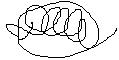 